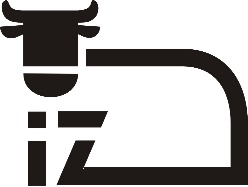 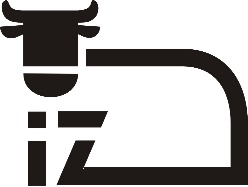 KR-01/13/21	Balice, 23.11.2021 r.OGŁOSZENIEInstytut Zootechniki – Państwowy Instytut Badawczy w Krakowie, Zamawiający 
w postępowaniu na „Zakup energii elektrycznej dla Instytutu Zootechniki – Państwowego Instytutu Badawczego” na podstawie art. 253 ust. 1 Ustawy z dnia 11 września 2019 r. Prawo zamówień publicznych (zwanej dalej Ustawą Pzp), przekazuje informacje o wyborze najkorzystniejszej oferty oraz o wykonawcach.Zestawienie otwartych ofert po badaniu i ocenie:Część 1Oferta nr 1Kogeneracja Zachód S.A, ul. Czartoria 1/27, 61-102  Poznań,NIP: 783-168-21-93 (woj. wielkopolskie, mały przedsiębiorca)kwota brutto:	743.701,05 złOferta nr 2ENTRADE sp. z o.o., ul. Poznańska 86/88 05-850 Jawczyce,NIP: 118-212-68-41 (woj. mazowieckie, mały przedsiębiorca)kwota brutto:	842.574,60 złOferta nr 3Sator Energy sp. z o.o., ul. Długa 17, 83-020  Cedry Małe,NIP: 604-022-54-93 (woj. pomorskie, mikroprzedsiębiorca)kwota brutto:	748.716,38  złOferta nr 4RENPRO sp. z o.o., ul. Małopolska, 43, 70-515  Szczecin,NIP: 854-216-62-21  (woj. zachodniopomorskie, mikroprzedsiębiorca)kwota brutto:	750 134,99 złOferta nr 5Synergia Polska Energia  sp. z o.o., ul. Pl. Powstańców Warszawy 2,  00-030  Warszawa,NIP:  525-254-73-44  (woj. mazowieckie, mały przedsiębiorca)kwota brutto:	737,987,70 złOferta nr 6Respect Energy S.A., ul. Ludwika Rydygiera 8, 01-793 Warszawa,NIP: 876-245-92-38 (woj. mazowieckie, średni przedsiębiorca)kwota brutto:	766.484,95 złOferta nr 7Energa Obrót S.A., ul. Aleja Grunwaldzka 472, 80-282 Gdańsk,NIP: 957-096-83-70 (woj. pomorskie, inny rodzaj)kwota brutto:	750.435,91 złCzęść 2Oferta nr 1Kogeneracja Zachód S.A, ul. Czartoria 1/27,, 61-102  Poznań,NIP: 783-168-21-93 (woj. wielkopolskie, mały przedsiębiorca)kwota brutto:	12.767,40 złOferta nr 2ENTRADE sp. z o.o., ul. Poznańska 86/88 05-850 Jawczyce,NIP: 118-212-68-41 (woj. mazowieckie, mały przedsiębiorca)kwota brutto:	14.464,80 złOferta nr 3Sator Energy  sp. z o.o., ul. Długa 17, 83-020  Cedry Małe,NIP: 604-022-54-93 (woj. pomorskie, mikroprzedsiębiorca)kwota brutto:	13.013,40 złOferta nr 4RENPRO sp. z o.o., ul. Małopolska, 43, 70-515  Szczecin,NIP: 854-216-62-21  (woj. zachodniopomorskie, mikroprzedsiębiorca)kwota brutto:	13.000,85 złOferta nr 5Synergia Polska Energia  sp. z o.o., ul. Pl. Powstańców Warszawy 2,  00-030  Warszawa,NIP:  525-254-73-44  (woj. mazowieckie, mały przedsiębiorca)kwota brutto:	12.792,00 złOferta nr 6Respect Energy S.A., ul. Ludwika Rydygiera 8, 01-793 Warszawa,NIP: 876-245-92-38 (woj. mazowieckie, średni przedsiębiorca)kwota brutto:	13.642,67 złCzęść 3Oferta nr 1Kogeneracja Zachód S.A, ul. Czartoria 1/27,, 61-102  Poznań,NIP: 783-168-21-93 (woj. wielkopolskie, mały przedsiębiorca)kwota brutto:	54.261,45 złOferta nr 2ENTRADE sp. z o.o., ul. Poznańska 86/88 05-850 Jawczyce,NIP: 118-212-68-41 (woj. mazowieckie, mały przedsiębiorca)kwota brutto:	61.475,40 złOferta nr 3Sator Energy  sp. z o.o., ul. Długa 17, 83-020  Cedry Małe,NIP: 604-022-54-93 (woj. pomorskie, mikroprzedsiębiorca)kwota brutto:	54.731,93 złOferta nr 4RENPRO sp. z o.o., ul. Małopolska, 43, 70-515  Szczecin,NIP: 854-216-62-21  (woj. zachodniopomorskie, mikroprzedsiębiorca)kwota brutto:	55.044,53 złOferta nr 5Synergia Polska Energia  sp. z o.o., ul. Pl. Powstańców Warszawy 2,  00-030  Warszawa,NIP:  525-254-73-44  (woj. mazowieckie, mały przedsiębiorca)kwota brutto:	54.052,35 złOferta nr 6Respect Energy S.A., ul. Ludwika Rydygiera 8, 01-793 Warszawa,NIP: 876-245-92-38 (woj. mazowieckie, średni przedsiębiorca)kwota brutto:	56.342,00 zł-------------------------------------------------------------------------------------Część 1Przyznano punkty w kryterium określonym specyfikacją. Karta zbiorczej oceny ofert przedstawia się następująco:Zgodnie z treścią art. 239 ust 1 Ustawy Pzp oraz z postanowieniem SWZ Zamawiający wybiera jako najkorzystniejszą:Oferta nr 5Synergia Polska Energia  sp. z o.o., ul. Pl. Powstańców Warszawy 2,  00-030  Warszawa,NIP:  525-254-73-44  (woj. mazowieckie, mały przedsiębiorca)kwota brutto:	737,987,70 zł-------------------------------------------------------------------------------------Część 2Zamawiający działając na podstawie art. 226 ust. 1 pkt 2, Ustawy Pzp odrzuca ofertę nr 1 złożoną przez firmę Kogeneracja Zachód S.A. ul. Czartoria 1/27, 61-102 Poznań. Zamawiający w odniesieniu do wykonawcy Kogeneracja Zachód S.A. ul. Czartoria 1/27, 61-102 Poznań, składającej ofertę nr 1 wezwał wykonawcę pismem z dnia 10.11.2021 r. zgodnie z poniższym:.Instytut Zootechniki – Państwowy Instytut Badawczy w Krakowie, ul. Sarego 2, Zamawiający w postępowaniu na „Zakup energii elektrycznej dla Instytutu Zootechniki – Państwowego Instytutu Badawczego, CZĘŚĆ 2 - SZCZECIN” na podstawie art. 274 ustawy z 11 września 2019 r. prawo zamówień publicznych, wzywa do złożenia dokumentów wymaganych przez SWZ pkt XII., w zakresie o którym mowa poniżej:Zamawiający przed wyborem najkorzystniejszej oferty wezwie Wykonawcę, którego oferta została najwyżej oceniona, do złożenia w wyznaczonym terminie, nie krótszy niż 5 dni od dnia wezwania, aktualnej na dzień złożenia koncesji na prowadzenie działalności gospodarczej w zakresie obrotu energią elektryczną, zgodnie z ustawą z dnia 10 kwietnia 1997 r. – Prawo energetyczne (Dz.U. z 2021 r., poz. 1642).Jeżeli koncesja została wystawiona przez upoważniony podmiot jako dokument elektroniczny przekazuje się ten dokument w takiej postaci jakiej wykonawca otrzymał go od podmiotu upoważnionego (bez podpisu wykonawcy)Jeżeli koncesja została wystawiona przez upoważniony podmiot jako dokument w postaci  papierowej przekazuje się cyfrowe odwzorowanie tego dokumentu opatrzone kwalifikowanym podpisem elektronicznym, podpisem zaufanym lub podpisem osobistym. Poświadczenie zgodności cyfrowego odwzorowania z dokumentem w postaci papierowej dokonuje wykonawca lub notariusz.Mając powyższe na uwadze, Zamawiający wzywa Wykonawcę do złożenia dokumentów (koncesji na prowadzenie działalności gospodarczej w zakresie obrotu energią elektryczną) do dnia 17.11.2021 r. do godziny 11.00. za pośrednictwem platformazakupowa.pl pod adresem: https://platformazakupowa.pl/pn/izoo_krakow i formularza „Wyślij wiadomość do zamawiającego”.Wykonawca nie przesłał do Zmawiającego wymaganych dokumentów na potwierdzenie spełnienia warunków w postępowaniu.  Zamawiający w odniesieniu do wykonawcy Kogeneracja Zachód S.A. ul. Czartoria 1/27, 61-102 Poznań, składającej ofertę nr 1 wezwał wykonawcę pismem z dnia 17.11.2021 r. zgodnie z poniższym:.Instytut Zootechniki – Państwowy Instytut Badawczy w Krakowie, ul. Sarego 2, Zamawiający w postępowaniu na „Zakup energii elektrycznej dla Instytutu Zootechniki – Państwowego Instytutu Badawczego, CZĘŚĆ 2 - SZCZECIN” na podstawie art. 128 ust. 1 ustawy z 11 września 2019 r. prawo zamówień publicznych (zwanej dalej Ustawą Pzp), wzywa do złożenia dokumentów (podmiotowych środków dowodowych) wymaganych przez SWZ pkt XII., w zakresie o którym mowa poniżej:Zamawiający działając na podstawie art. 274 Ustawy Pzp, w dniu 10.11.2021 r. wezwał Wykonawcę, którego oferta została najwyżej oceniona, do złożenia podmiotowych środków dowodowych w terminie do dnia 17.11.2021 godz. 11:00 tj. koncesji na prowadzenie działalności gospodarczej w zakresie obrotu energią elektryczną, zgodnie z ustawą z dnia 10 kwietnia 1997 r. – Prawo energetyczne (Dz.U. z 2021 r., poz. 1642). Wykonawca w w/w terminie nie złożył wymaganych dokumentów (podmiotowych środków dowodowych).W związku z powyższym Zamawiający działając na podstawie art. 128 ust. 1 Ustawy Pzp, jeżeli wykonawca nie złożył podmiotowych środków dowodowych, ponownie wzywa do złożenia dokumentów (podmiotowych środków dowodowych) wymaganych przez SWZ w pkt XII, tj. koncesji na prowadzenie działalności gospodarczej w zakresie obrotu energią elektryczną.Jeżeli koncesja została wystawiona przez upoważniony podmiot jako dokument elektroniczny przekazuje się ten dokument w takiej postaci jakiej wykonawca otrzymał go od podmiotu upoważnionego (bez podpisu wykonawcy).Jeżeli koncesja została wystawiona przez upoważniony podmiot jako dokument w postaci  papierowej przekazuje się cyfrowe odwzorowanie tego dokumentu opatrzone kwalifikowanym podpisem elektronicznym, podpisem zaufanym lub podpisem osobistym. Poświadczenie zgodności cyfrowego odwzorowania z dokumentem w postaci papierowej dokonuje wykonawca lub notariusz.Wykonawca składa podmiotowe środki dowodowe na wezwanie aktualne na dzień ich złożenia.Mając powyższe na uwadze, Zamawiający wzywa Wykonawcę do złożenia dokumentów (koncesji na prowadzenie działalności gospodarczej w zakresie obrotu energią elektryczną) do dnia 22.11.2021 r. do godziny 11.00. za pośrednictwem platformazakupowa.pl pod adresem: https://platformazakupowa.pl/pn/izoo_krakow i formularza „Wyślij wiadomość do zamawiającego”.Wykonawca nie przesłał do Zmawiającego wymaganych dokumentów na potwierdzenie spełnienia warunków w postępowaniu. Mając powyższe na uwadze Zamawiający działając na podstawie art. 226 ust. 1 pkt 2, lit. c) Ustawy Pzp odrzuca ofertę nr 1 złożoną przez firmę Kogeneracja Zachód S.A. ul. Czartoria 1/27, 61-102 Poznań, gdyż wykonawca nie złożył w przewidzianym terminie podmiotowego środka dowodowego potwierdzającego spełnianie warunków udziału w postępowaniu.     Przyznano punkty w kryterium określonym specyfikacją. Karta zbiorczej oceny ofert przedstawia się następująco:Zgodnie z treścią art. 239 ust 1 Ustawy Pzp oraz z postanowieniem SWZ Zamawiający wybiera jako najkorzystniejszą:Oferta nr 5Synergia Polska Energia  sp. z o.o., ul. Pl. Powstańców Warszawy 2,  00-030  Warszawa,NIP:  525-254-73-44  (woj. mazowieckie, mały przedsiębiorca)kwota brutto:	12.792,00 zł-------------------------------------------------------------------------------------Część 3Przyznano punkty w kryterium określonym specyfikacją. Karta zbiorczej oceny ofert przedstawia się następująco:Zgodnie z treścią art. 239 ust 1 Ustawy Pzp oraz z postanowieniem SWZ Zamawiający wybiera jako najkorzystniejszą:Oferta nr 5Synergia Polska Energia  sp. z o.o., ul. Pl. Powstańców Warszawy 2,  00-030  Warszawa,NIP:  525-254-73-44  (woj. mazowieckie, mały przedsiębiorca)kwota brutto:	54.052,35 złZamawiający zawiera umowę w sprawie zamówienia publicznego na podstawie art. 308  ust. 2 Ustawy Pzp, z uwzględnieniem art. 577, w terminie nie krótszym niż 5 dni od dnia przesłania zawiadomienia o wyborze najkorzystniejszej oferty, jeżeli zawiadomienie to zostało przesłane przy użyciu środków komunikacji elektronicznej, albo 10 dni, jeżeli zostało przesłane w inny sposób. Art. 308 ust. 3 ustawy stosuje się odpowiednio.              				Mariusz Cichecki          …………………………                        Podpis osoby upoważnionej          przez Dyrektora IZ-PIBINSTYTUT  ZOOTECHNIKIPAŃSTWOWY  INSTYTUT  BADAWCZYNATIONAL  RESEARCH  INSTITUTE  OF  ANIMAL  PRODUCTIONNumer oferty:Cena brutto max 100 pkt (C)RAZEM               OFERTA NR 199,2399,23OFERTA NR 287,5987,59OFERTA NR 398,5798,57OFERTA NR 498,3898,38OFERTA NR 5100,00100,00OFERTA NR 696,2896,28OFERTA NR 798,3498,34Numer oferty:Cena brutto max 100 pkt (C)RAZEM               OFERTA NR 1Oferta odrzuconaOferta odrzuconaOFERTA NR 288,4488,44OFERTA NR 398,3098,30OFERTA NR 498,3998,39OFERTA NR 5100,00100,00OFERTA NR 693,7693,76Numer oferty:Cena brutto max 100 pkt (C)RAZEM               OFERTA NR 199,6199,61OFERTA NR 287,9387,93OFERTA NR 398,7698,76OFERTA NR 498,2098,20OFERTA NR 5100,00100,00OFERTA NR 695,9495,94